Position Title:  Paratransit Operator Reports to:  		President    Summary:   		HTP Inc. Paratransit Operators are responsible for responding to requests for service, transporting patients in secured wheelchairs, transferring care of patients and documenting these activities on paper.Primary Job Duties:  The following duties are considered essential to the job. Supports the HTP Inc. philosophy, mission and core values.
Qualifications:Age:  18 years or older.Education:    High School Diploma or G.E.D.Experience:  Six months of Paratransit experience preferred.    Other:   The ability to perform this job successfully, the individual must be able to perform each essential duty in a satisfactory manner.  The individual must also demonstrate strong communication/organizational skills and computer abilities. Certification(s)/License(s):CPR/AEDClass C Driver’s LicenseAmount of time per shift required for each listed activity:Health Transport Partners Inc.Paratransit OperatorI, ___________________________, have received, read, and fully understand the job description for a "Paratransit Operator” employed by HTP Inc.  A member of HTP Inc. Management has reviewed the job description and offered me an opportunity to ask questions.   ___________________________________Print Name____________________________________                                    __________________Signature 		                                                                                     Date___________________________________Print Name (Supervisor)____________________________________                                    __________________Signature (Supervisor)                                                                                        DateThis page (p6) to be filed in the employee’s personnel file.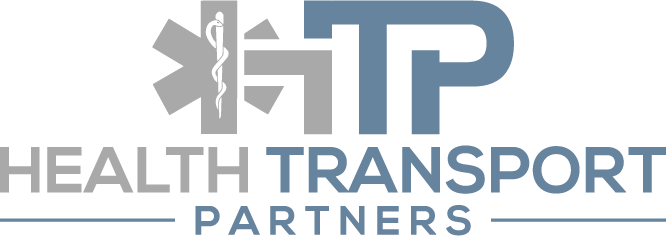 Job DescriptionTitle: Paratransit OperatorJob DescriptionDepartment: OperationsJob DescriptionDate of Origin: September, 2018Job DescriptionDate of Last Revision: Provides prompt, courteous transportation services to patients who lack the means of transportation or who require transportation via wheelchair van to and/or from facilities, private residents or practice locations.
Adheres to the motor vehicle regulations of the Commonwealth of Pennsylvania.
 Responsible for providing transportation services to patients in an orderly, safe and timely manner.
Must be able to organize trips to provide effective and efficient transports for the client.
 Performs pre-shift vehicle safety inspection.
 Responsible for maintaining daily record of trips, mileage and gas/oil.Responsible for the cleaning of the interior and exterior of the vans.
Secondary Duties:Performs other duties as assigned.Human Relations / Contact and Communications:Human Relations / Contact and Communications:Human Relations / Contact and Communications:The Transport Driver will have direct contact with patients. Diplomacy, tact, sensitivity and confidentiality are required at all times. The Transport Driver will have direct contact with patients. Diplomacy, tact, sensitivity and confidentiality are required at all times. The Transport Driver will have direct contact with patients. Diplomacy, tact, sensitivity and confidentiality are required at all times. Physical Requirements and Working Conditions:Physical Requirements and Working Conditions:Physical Requirements and Working Conditions:This position requires many hours of driving and assisting patients to and from the vehicle. Applicant cannot have physical requirements that would preclude them from performing these functions. Good vision is imperative. The driver must be able to read, understand and apply departmental instructions relevant to the job function. Possess ability to interact effectively with staff and patients, plan, organize and execute daily duties in a precise, yet flexible manner and possess physical and mental stamina to perform assigned work. This position requires many hours of driving and assisting patients to and from the vehicle. Applicant cannot have physical requirements that would preclude them from performing these functions. Good vision is imperative. The driver must be able to read, understand and apply departmental instructions relevant to the job function. Possess ability to interact effectively with staff and patients, plan, organize and execute daily duties in a precise, yet flexible manner and possess physical and mental stamina to perform assigned work. This position requires many hours of driving and assisting patients to and from the vehicle. Applicant cannot have physical requirements that would preclude them from performing these functions. Good vision is imperative. The driver must be able to read, understand and apply departmental instructions relevant to the job function. Possess ability to interact effectively with staff and patients, plan, organize and execute daily duties in a precise, yet flexible manner and possess physical and mental stamina to perform assigned work. NEVERRARELYOCCAS.FREQ.CONT.no timeless than 10%less than 10%11 - 35%36 - 70%71 - 100%SITXSTANDXWALKXBENDXPUSH/PULLXKNEELXSQUATXREACHINGXTWISTINGXOTHER(list)LIFTINGNEVERRARELYOCCAS.FREQ.CONT.no timeless than 10%less than 10%11 - 35%36 - 70%71 - 100%0 - 10 LBSX11 - 25 LBSX26 - 50 LBSX51 - 100 LBSXCARRYING0 - 10 LBSX11 - 25 LBSX26+ LBSXSENSORY ABILITIESSENSORY ABILITIESSpecifically RequiredSpecifically RequiredSpecifically RequiredNot Specifically RequiredNot Specifically RequiredNot Specifically RequiredVISIONXHEARINGXTOUCHXTASTEXSMELLX